Сведения о руководящих и педагогических работниках МБДОУ – детский сад комбинированного вида «Теремок» (по состоянию на 1 декабря 2020 года)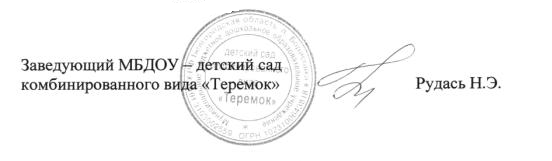 №ФИОДата рожденияОбразованиеКакое учебное заведение окончил, год окончания, указать, если учится заочно (где)ДолжностьСтаж работыСтаж по спецКатегория,дата аттестацииКурсы,дата последнихНаграды, званияДомашний адрес, телефон1Рудась Нина Эдуардовна,11.06.1962ВысшееВсероссийский заочный финансово-экономический институт, 2001,экономистЗаведую-щий3711высшая, 12.2019 ОГАОУ ДПО БелИРО «ФГОС ДО: цели, содержание, технологии»,17.04.2017-28.04.2017, 72 часа Почетный работник воспитания и просвещенияул. Борисовская, 3 кв.318-919-282-14-25, 5-44-662Мамонтова Людмила Николаевна,07.07.1965Среднее спец.Белгородское педагогическое училище №1, 1985, воспитание в дошкольных учреждениях, воспитатель в дошкольных учрежденияхстарший вос-ль3535высшая, 14.02.2019ОГАОУ ДПО БелИРО «ФГОС ДО: цели, содержание, технологии»,25.09.2017-06.10.2017, 72 часаПочетный работник общего образования РФул. Терновая, 28-910-736-45-693Прокопенко Ольга Ивановна,21.02.1966ВысшееБелгородский государственный университет, 2003, преподаватель дошкольной педагогики и психологии, учитель-логопед по специальности «Дошкольная педагогика и психология»учитель -логопед3310высшая, 11.01.2018ООО «ВНОЦ «СОТех», г. Липецк«Современные логопедические технологии коррекции речевых нарушений у детей дошкольного возраста в соответствии с требованиями ФГОС», 27.05.2019-10.06.2019, 72 часапер. Комсомольский, 278-920-557-10-705-12-254НепокрытоваНатальяСигизмундовна, 28.09.1975ВысшееГОУ ВПО «Шуйский государственный педагогический университет», 2009, «Логопедия», учитель-логопедучитель -логопед279высшая, 12.03.2020ОГАОУ ДПО БелИРО, «Современные подходы к организации коррекционно-развивающей работы учителя-логопеда ДОО», 23.03.2020-10.04.2020, 72 часас. Стригуны, ул. Набережная 38-919-435-68-255Краснокутская Ирина Александровна15.08.1994высшееФГАОУ ВПО «Белгородский государственный национальный исследовательский университет», 2015,Специальное дефектологическое образование, бакалавр;ФГАОУ ВПО «Белгородский государственный национальный исследовательский университет», 2018,Специальное дефектологическое образование, магистручитель-логопед51б/кОГАОУ ДПО «БелИРО», «Современные подходы к к организации коррекционно-развивающей работы учителя-логопеда ДОО», 28.10.2019-15.11.2019, 72 чс. Беленькоеул. Первомайская, 318-952-425-42-046Задеренко Ольга Васильевна10.07.1987Высшее ГОУ ВПО «Белгородский государственный университет», 2010,«Дошкольная педагогика и психология» с доп. специальностью «Логопедия», преподаватель дошкольной педагогики и психологии и учитель-логопедпедагог – психолог116первая, 20.04.2017ОГАОУ ДПО «БелИРО» «Актуальные вопросы психологического сопровождения образовательного процесса в ДОО»,16.09.2019-11.10.2019, 72 часаул. Первомайская16 кв. 88-920-553-63-297Агаева Инна Васильевна23.10.1974Высшеег. Сыктывкар Коми государственный педагогический институт, 1999, Преподаватель дошкольной педагогики и психологии. Методист.педагог – психолог/уч-деф263СЗДОГАОУ ДПО «БелИРО» «Актуальные вопросы психологического сопровождения образовательного процесса в ДОО»,18.02.2019-01.03.2019, 72 часапер. Крупской 148-915-577-59-698Решетченко Виктория Сергеевна27.09.1999 г.Среднее проф.ОГАПОУ «Борисовский агромеханический техникум», Экономика и бухгалтерский учет, бухгалтер;(з/о ФГАОУ ВО «Белгородский государственный национальный исследовательский университет», Педагогическое образование)тьютор11б/кОГАОУ ДПО «БелИРО» «Тьюторское сопровождение детей с расстройствами аутистического спектра в ДОО»,25.02.2020-06.03.2020, 54 часаул. Советская, 83 кв. 198-951-153-84-739Рустамов Сулейман Хашимович11.02.1993Высшее ФГАОУ ВПО «Белгородский государственный национальный исследовательский университет», 2014,Физическая культура, бакалавр физической культурыинстр. по ф/к55первая, 11.01.2018ОГАОУ ДПО «БелИРО» «Актуальные проблемы физического воспитания в ДОО в условиях реализации ФГОС ДО»,18.03.2019-29.03.2019, 72 часас. Крюково,ул. Ленина, 57,8-904-087-03-3710Кухарева Оксана Викторовна20.05.1982Среднее спец.Белгородский педагогический колледж, дошкольное образование,воспитатель детей дошкольного возрастаинструктор по ф/к /ст. вос.118первая, 12.03.2020ОГАОУ ДПО «БелИРО» «Актуальные проблемы физического воспитания в ДОО в условиях введения ФГОС дошкольного образования», 01.10.2018-12.10.2018, 72 часаОГАОУ ДПО «БелИРО» «Управление образовательным процессом в условиях реализации ФГОС дошкольного образования», 23.09.2019-04.10.2019, 72 часас. Стригуны, ул. Новостроевка, 208-904-086-02-3211Рогуленко Ольга Николаевна, 29.06.1966ВысшееБелгородский педагогический институт им. Ольминского, 1992,педагогика и психология дошкольная, преподаватель дошкольной педагогики и психологии, методист по дошкольному воспитаниюмуз. рук-ль3426первая, 11.04.2019ОГАОУ ДПО «БелИРО» «Обновление содержания и методов дошкольного музыкального образования в условиях реализации ФГОС ДО», 11.11-22.11.2019 г.72 часаул. Первомайская16 кв. 88-920-553-63-2912Тарасова Екатерина Сергеевна 30.05.1995Высшее ФГАОУ ВО «Белгородский государственный национальный исследовательский университет», Педагогическое образование, бакалаврмуз. рук-ль55первая, 12.12.2019ОГАОУ ДПО «БелИРО» «Обновление содержания и методов дошкольного музыкального образования в условиях реализации ФГОС ДО», 21.01-01.02.2019 г.72 часаул. Октябрьская, 2038-961-172-22-7413Коптенко Надежда Ивановна, 25.11.1975(совместитель)Среднее спец.Белгородское училище культуры, 1995, социально-культурная деятельность и народное художественное творчество, педагог-организатор досуга, руководитель любительского хореографического коллективамуз. рук-льпервая, 20.12.2015ул. Советская, 16 кв. 28-961-172-61-1914Андриенко Наталья Викторовна,08.10.1968Среднее спец.Белгородское педагогическое училище № 1, 1988,Дошкольное воспитание, воспитатель детского садавос-ль3232высшая, 14.03.2019ОГАОУ ДПО БелИРО «Содержание и организация образовательной деятельности в ДОО в условиях реализации ФГОС ДО», 27.05.2019-07.06.2019, 40 часовул. Терновая, 358-915-522-98-245-43-4115Баглай Мария Владимировна,09.06.1974ВысшееБелгородский государственный университет, 1998, «Педагогика и методика начального образования», учитель начальных классов, воспитатель детей дошкольного и младшего школьного возраставос-ль2323первая, 12.04.2018ОГАОУ ДПО БелИРО «Содержание и организация образовательной деятельности в ДОО в условиях реализации ФГОС ДО», 15.04.2019-26.04.2019, 72 часаул. Гагарина, 818-920-556-16-815-39-9016Беженцева Наталья Николаевна,27.11.1963Среднее спец.Белгородское педагогическое училище, 1983,воспитание в дошкольных учреждениях, воспитатель в дошкольных учрежденияхвос-ль3535первая, 15.03.2018ОГАОУ ДПО «БелИРО» «Содержание и организация образовательной деятельности в ДОО в условиях реализации ФГОС ДО», 15.10.2018-26.10.2018, 72 часапер. Крупской, 278-951-140-45-6617Богатырёва Елена Вениаминовна,14.09.1971Среднее спец.Яковлевское педагогическое училище, 1990, «Дошкольное воспитание», «Физическое воспитание», воспитатель в дошкольных учреждениях, руководитель физического воспитаниявос-ль2928первая, 12.03.2020ОГАОУ ДПО «БелИРО» «Содержание и организация образовательной деятельности в ДОО в условиях реализации ФГОС ДО», 15.04.2019-26.04.2019, 72 часа;«Психолого-педагогическая компетентность педагога в сопровождении детей раннего и дошкольного возраста с ОВЗ», 01.06.2020-29.06.2020, 72 часапл. Ушакова, 8 кв. 258-905-677-98-585-01-0618Борозенцева Ирина Николаевна, 29.06.1975Высшее ГОУ ВПО «Белгородский государственный университет», 2009,«География» с доп. специальностью «Биология», учитель географии и биологии;Яковлевское педагогическое училище, 1994, «Дошкольное воспитание», воспитатель в дошкольных учрежденияхвос-ль2523первая, 12.11.2020ОГАОУ ДПО «БелИРО» «Содержание и организация образовательной деятельности в ДОО в условиях реализации ФГОС ДО», 10.09.2018-21.09.2018, 72 часаул. Первомайская21 кв. 318-960-638-41-2019Внукова Дарья Викторовна,05.12.1988ВысшееФГАОУ ВПО «Белгородский государственный национальный исследовательский университет», 2012, «Педагогика и методика начального образования», учитель начальных классоввос-ль77первая, 12.12.2019ОГАОУ ДПО «БелИРО» «Содержание и организация образовательной деятельности в ДОО в условиях реализации ФГОС ДО», 25.03.2019-03.04.2019, 40 часов;«Психолого-педагогическая компетентность педагога в сопровождении детей раннего и дошкольного возраста с ОВЗ», 05.10.2020-16.10.2020, 72 часаул. Новоборисовская, 38-920-560-23-1120Гаплевская Наталья Александровна17.01.1975Среднее спец.Яковлевское педагогическое училище, 1994, «Дошкольное воспитание», воспитатель в дошкольных учрежденияхвос-ль179первая,12.12.2019ОГАОУ ДПО «БелИРО» «Содержание и организация образовательной деятельности в ДОО в условиях реализации ФГОС ДО», 25.03.2019-03.04.2019, 40 часовул. Городок, 208-960-627-07-025-01-8221Гоенко Марина Сергеевна,07.07.1976Среднее спец.Черняховский педагогический колледж, 1996,  «Дошкольное воспитание», воспитатель повышенного уровня в дошкольных учрежденияхвос-ль2323первая, 12.03.2020ОГАОУ ДПО «БелИРО» «Содержание и организация образовательной деятельности в ДОО в условиях реализации ФГОС ДО», 04.02.2019-15.02.2019, 72 часаул. Грайворонская, 1668-951-148-90-4922Гомзякова Ирина Николаевна, 22.02.1968ВысшееБелгородский государственный педагогический институт им. Ольминского, 1989,Педагогика и методика начального обучения,Учитель начальных классов и звание учителя средней школывос-ль308первая, 12.11.2020ОГАОУ ДПО «БелИРО» «Содержание и организация образовательной деятельности в ДОО в условиях реализации ФГОС ДО», 16.04.2018-25.04.2018, 40 часов;«Психолого-педагогическая компетентность педагога в сопровождении детей раннего и дошкольного возраста с ОВЗ», 01.06.2020-29.06.2020, 72 часапл. Ушакова, 8 кв. 248-951-135-82-535-20-9523Диденко Елена Владимировна,02.07.1972Среднее спец.Яковлевское педагогическое училище, 1991, «Воспитание в дошкольных учреждениях», воспитатель в дошкольных учрежденияхвос-ль2929высшая, 12.11.2020ОГАОУ ДПО «БелИРО» «Содержание и организация образовательной деятельности в ДОО в условиях реализации ФГОС ДО», 10.09.2018-21.09.2018, 72 часас. Беленькоеул. Залужанская, 48-920-591-89-315-82-1124Доценко Виктория Алексеевна25.06.1984(воспитатель ГКП)Среднее спец.Белгородский педагогический колледж, 2005, «Коррекционная педагогика в начальном образовании», педагог коррекционно-развивающего образованиявос-ль119СЗДОГАОУ ДПО «БелИРО» «Содержание и организация образовательной деятельности в ДОО в условиях реализации ФГОС ДО», 26.03.2018-06.04.2018, 72 часапер. Грайворонский,    3 кв. 125Жданько Елена Валериевна,19.05.1974Среднее спец.Белгородское педагогическое училище № 1, 1995, «Дошкольное образование», воспитатель в дошкольных учрежденияхвос-ль2929высшая, 14.11.2019ОГАОУ ДПО «БелИРО» «Содержание и организация образовательной деятельности в ДОО в условиях реализации ФГОС ДО», 03.12.2018-14.12.2018, 40 часовул. Коминтерна, 1388-906-566-23-345-34-0826Журавель Елена Ивановна,21.10.1985высшееГОУ ВПО «Белгородский государственный университет», 2010,«Педагогика и методика начального образования» с доп. специальностью «Математика», учитель начальных классов и математикивос-ль124б/кОГАОУ ДПО БелИРО «Содержание и организация образовательной деятельности в ДОО в условиях реализации ФГОС ДО», 09.09.2019-04.10.2019, 72 часаул. Харьковская, 558-951-130-16-2127Каменева Алла Борисовна,18.03.1973ВысшееБелгородский государственный университет, 2004,Математика, учитель математики и информатики;Яковлевское педагогическое училище, 1992, Дошкольное воспитаниевос-ль268СЗДОГАОУ ДПО БелИРО «Содержание и организация образовательной деятельности в ДОО в условиях реализации ФГОС ДО», 08.04.2019-26.04.2019, 72 часаул. Грайворонская, 1438-904-094-02-5328Карнаухова Светлана Валерьевна, 14.05.1976Высшее ФГАОУ ВПО «Северный (Арктический) федеральный университет имени М.В. Ломоносова, 2011 г.,преподаватель дошкольной педагогики и психологии, «Дошкольная педагогика и психологиявос-ль2424первая, 15.03.2018ОГАОУ ДПО «БелИРО» «Содержание и организация образовательной деятельности в ДОО в условиях реализации ФГОС ДО», 30.03.2017-17.04.2017,54 часаул. Солнечная, 128-980-322-76-5029Клименко Светлана Николаевна,30.11.1966Среднее спец.Белгородское педагогическое училище № 1, 1997, «Дошкольное образование», воспитатель в дошкольных учрежденияхвос-ль3636высшая,13.01.2017ОГАОУ ДПО «БелИРО» «Содержание и организация образовательной деятельности в ДОО в условиях реализации ФГОС ДО»,03.02.2020-14.02.2020, 72 часаПочетный работник общего образованияРФул. Харьковская, 338-905-673-76-925-17-9030Кожухова Ирина Павловна,03.05.1967Среднее спец.Белгородское педагогическое училище, 1986, «Дошкольное воспитание», воспитатель детского садавос-ль3434первая, 14.03.2019ОГАОУ ДПО «БелИРО» «Содержание и организация образовательной деятельности в ДОО в условиях реализации ФГОС ДО», 18.03.2019-29.03.2019, 72 часаул. Привольная, 188-961-166-61-8731Курильченко Татьяна Николаевна,19.01.1966Среднее спец.Валуйское педагогическое училище, 1986, «Воспитание в дошкольных учреждениях», воспитатель в дошкольных учрежденияхвос-ль3434первая, 14.03.2019ОГАОУ ДПО БелИРО «Содержание и организация образовательной деятельности в ДОО в условиях реализации ФГОС ДО», 13.05.2019-31.05.2019, 72 часаул. Советская, 61 кв. 358-920-566-03-405-21-0432Курцева Светлана Николаевна,26.12.1977Высшее ГОУ ВПО «Курский государственный университет», 2010 г., учитель-логопед, «Логопедия»Яковлевское педагогическое училище, 1998, «Дошкольное образование», Воспитатель в дошкольных учрежденияхвос-ль1816высшая, 12.11.2020ОГАОУ ДПО «БелИРО» «Содержание и организация образовательной деятельности в ДОО в условиях реализации ФГОС ДО», 25.03.2019-12.04.2019, 72 часапер. Крупской, 2 кв. 18-908-783-34-0233 Кушнарева Галина Николаевна,17.04.1985Высшее ФГАОУ ВПО «Белгородский государственный национальный исследовательский университет», 2011, «Педагогика и методика начального образования», учитель начальных классовГОУ СПО Яковлевское педагогическое училище, 2005, «Дошкольное образование», воспитатель детей дошкольного возраста и воспитатель дошкольных учреждений для детей с недостатками умственного и (или) речевого развитиявос-ль1414первая, 14.03.2019 ОГАОУ ДПО «БелИРО»  «Содержание и организация образовательной деятельности в ДОО в условиях реализации ФГОС ДО», 18.02.2019-01.03.2019, 72 часас. Беленькоеул. Залужанская, 48-920-209-94-0634Литвин Вероника Константиновна31.10.1995Среднее спец.ОГАПОУ «Яковлевский педагогический колледж», 2015 г., Дошкольное образование, воспитатель детей дошкольного возраставос-ль21б/кОГАОУ ДПО «БелИРО»  «Содержание и организация образовательной деятельности в ДОО в условиях реализации ФГОС ДО», 18.05.2020-11.06.2020, 72 часа-ул. Новоборисовская, 1368-951-146-08-1735Михайленко Татьяна Николаевна,28.02.1969Среднее спец.Белгородское педагогическое училище № 1, 1988, «Дошкольное воспитание», воспитатель детского садавос-ль3131первая, 15.03.2018ОГАОУ ДПО «БелИРО» «Содержание и организация образовательной деятельности в ДОО в условиях реализации ФГОС ДО»,16.03.2020-27.03.2020, 72 часаул. Коминтерна,  1688-960-628-01-125-35-7536Молоко Маргарита Николаевна,05.05.1968Среднее спец.Белгородское педагогическое училище № 1, 1987, «Дошкольное воспитание», воспитатель детского сада вос-ль3333высшая, 12.03.2020ОГАОУ ДПО БелИРО «Содержание и организация образовательной деятельности в ДОО в условиях реализации ФГОС ДО», 27.05.2019-07.06.2019, 40 часовПочетный работник воспитания и просвещенияул. Городок, 148-920-554-05-175-01-1837Муратова Наталья Николаевна 05.11.1978Высшее ГОУ ВПО «Белгородский государственный университет», 2005,«Филология» «Социальный педагог», учитель русского языка и литературы, социальный педагог;Яковлевское педагогическое училище, 1998, Дошкольное образование, воспитатель в дошкольных учрежденияхвос-ль2019первая14.11.2019ОГАОУ ДПО «БелИРО» «Содержание и организация образовательной деятельности в ДОО в условиях реализации ФГОС ДО», 05.03.2018-30.03.2018, 72 часа; «Психолого-педагогическая компетентность педагога в сопровождении детей раннего и дошкольного возраста с ОВЗ», 05.10.2020-16.10.2020, 72 часапер. Южный, 1238Олар Ольга Васильевна,05.05.1987ВысшееФГАОУ ВПО «Белгородский государственный национальный исследовательский университет», 2012, «Дошкольная педагогика и психология», преподаватель дошкольной педагогики и психологиивос-ль1313первая, 14.11.2019ОГАОУ ДПО «БелИРО» «Содержание и организация образовательной деятельности в ДОО в условиях реализации ФГОС ДО», 03.12.2018-14.12.2018, 40 часов ул. Н-Борисовская  648-920-582-91-1339Попитченко Юлия Павловна29.11.1981Высшее ФГАОУ ВО «Белгородский государственный национальный исследовательский университет», 2016,Педагогическое образование, Бакалаврвос-ль93первая, 12.11.2020ОГАОУ ДПО «БелИРО» «Содержание и организация образовательной деятельности в ДОО в условиях реализации ФГОС ДО», 12.10.2020-06.11.2020,72 часаул. Гагарина, 134 ж кв. 340Ругаль Елена Геннадиевна,31.01.1958Среднее спец.Белгородское педагогическое училище, 1981, дошкольное воспитание, воспитатель детского сада вос-ль4444первая, 13.01.2017ОГАОУ ДПО БелИРО «Содержание и организация образовательной деятельности в ДОО в условиях реализации ФГОС ДО», 03.06.2019-18.06.2019, 72 часаПочетный работник общего образованияРФул. Советская, 61а кв. 558-919-220-73-305-27-9241Ружина Юлия Павловна,06.11.1975Среднее спец.Белгородское педагогическое училище № 1, 1996, «Дошкольное образование», воспитатель в дошкольных учрежденияхвос-ль2820высшая, 12.03.2020ОГАОУ ДПО «БелИРО» «Содержание и организация образовательной деятельности в ДОО в условиях реализации ФГОС ДО», 08.04.2020-27.04.2020, 54 часовул. Коминтерна, 328-903-887-02-3942Солоп Светлана Викторовна,18.07.1972Среднее спец.Белгородское педагогическое училище № 1, 1995, «Дошкольное образование», воспитатель в дошкольных учрежденияхвос-ль2320первая, 07.12.2017ОГАОУ ДПО «БелИРО» «Содержание и организация образовательной деятельности в ДОО в условиях реализации ФГОС ДО», 19.11.2018-07.12.2018, 72 часаул. Советская, 63а кв. 28-905-679-68-9543Ткаченко Наталья Николаевна,17.08.1974Среднее спец.Яковлевское педагогическое училище, 1993,Воспитание в дошкольных учреждениях с доп-ой специализацией воспитатель с правом обучения детей иностранному языку, воспитатель в дошкольных учреждениях, воспитатель с правом обучения детей иностранному языкувос-ль1210первая, 14.03.2019ОГАОУ ДПО «БелИРО» «Содержание и организация образовательной деятельности в ДОО в условиях реализации ФГОС ДО», 25.03.2019-03.04.2019, 40 часов ул. Октябрьская, 2038-961-170-41-325-23-3644Усенко Инна Анатольевна,22.01.1974Среднее спец.Белгородское педагогическое училище №1, 1995, «Дошкольное образование», воспитатель в дошкольных учрежденияхвос-ль2828высшая, 13.01.2017ОГАОУ ДПО «БелИРО» «Содержание и организация образовательной деятельности в ДОО в условиях реализации ФГОС ДО»,16.03.2020-27.03.2020, 72 часаул. Советская, 89 кв.58-905-172-86-2045Щербакова Лиана Федоровна,27.04.1966ВысшееБелгородский государственный педагогический институт им. М.С. Ольминского, 1988,Биология и химия, учитель биологии и химии и звание учитель средней школывос-ль3021первая, 14.02.2019ОГАОУ ДПО «БелИРО» «Содержание и организация образовательной деятельности в ДОО в условиях реализации ФГОС ДО», 18.05.2020-05.06.2020, 54 часа пер. Дегтярёва, 5 кв. 68-950-717-73-79